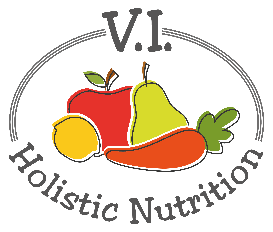 MEXICAN BEAN CHILIHealth Benefits:
Consuming black beans has been shown to improve heart health, protect against cancer, increase fiber intake, improve digestion, boost energy and stabilize blood sugar.  They are also a great plant-based protein.Ingredients:
(use organic ingredients where possible)​1 tbsp. coconut oil1 onion, finely diced2 cloves of garlic, finely chopped1 tbsp. ground cumin1/4 tsp cayenne pepper1 x 14oz (400ml) tin of black beans (or soak and cook dried black and kidney beans prior)1 x 14oz (400ml) tin of kidney beans1 x 14oz (400ml) tin of chopped tomatoes2 kale leaves, coarsely chopped 1 red pepper, dicedsalt and pepper1/2 bunch cilantro (coriander) leaves for garnish (optional)1/2 avocado, to serve (optional)Method:​​In a large saucepan, add the coconut oil and onion and cook on medium heat for 2 minutes or until translucent.Add the garlic, cumin, cayenne pepper and cook for another 2 minutes until fragrant.Add the black beans, kidney beans, tomatoes, kale, and red pepper. Cook for about 12-15 minutes.Serve up chili in bowls and top with fresh coriander leaves and avocado.